طلب إخلاء طرف من الجامعةسعادة الدكتور /عميد الدراسات العليا                                                                  المحترمالسلام عليكم ورحمة الله وبركاته  ...    وبعدأنا الطالب: .................................................. ورقمي الأكاديمي :.......................... الجنسية:.......................كلية:................................................................الدرجةالعلمية:..............................تخصص: ....................□ أرغب في سحب ملفي مع علمي بأن ذلك لا يعفيني من المقررات التي سجلت فيها ، للأسباب التالية : ........................................................................................................................................................□ أرغب في إخلاء طرفي من الجامعة لتخرجي منها.الطالب : .........................................................  توقيعه : ...........................................................توقيع ذوي الإختصاص بخلو عهدة الطالب من الجامعةمحدد امام كل جهة البريد الالكتروني الخاص بها توقيع الطالب على استلام :      الملف                    وثيقة التخرجالاسم : .............................................................. التوقيع : .........................   التاريخ    /    /    14هـنوع إثبات الشخصية : ...................... رقم : ...........................صادرة من : ................... بتاريخ  /   /  14هـعنوان الطالب : .................................................. جوال :.............................البريد الإلكتروني : .............................................................................................................................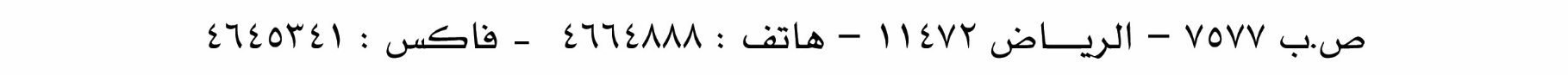 أولا : الكلية :   (مراجعة الكلية التي يدرس بها الطالب)المرشد الأكاديمي :..........................................أمين المكتبة بالكلية :.......................................رئيس المعامل بالكلية :.....................................ثانيا : عمادة شئون الطلاب : aaalzahrany@iau.edu.saصندوق الطلاب : الإسكان والتغذية :القسم الرياضي :ثالثا : المكتبة المركزية : sdossary@iau.edu.saرابعا : عمادة البحث العلمي : dsr.vdf@iau.edu.saخامسا : ادارة الجامعة :الإدارة المالية : nalhajji@iau.edu.saالأمن والسلامة : haman@iau.edu.saسادسا : عمادة الدراسات العليا :عمادة الدراسات العليا هي الجهة النهائيةلاستلام نموذج اخلاء الطرفسابعا : محاسب البحوث الممولة من مدينة الملك عبدالعزيز للعلوم والتقنية : dsr.vdf@iau.edu.sa  